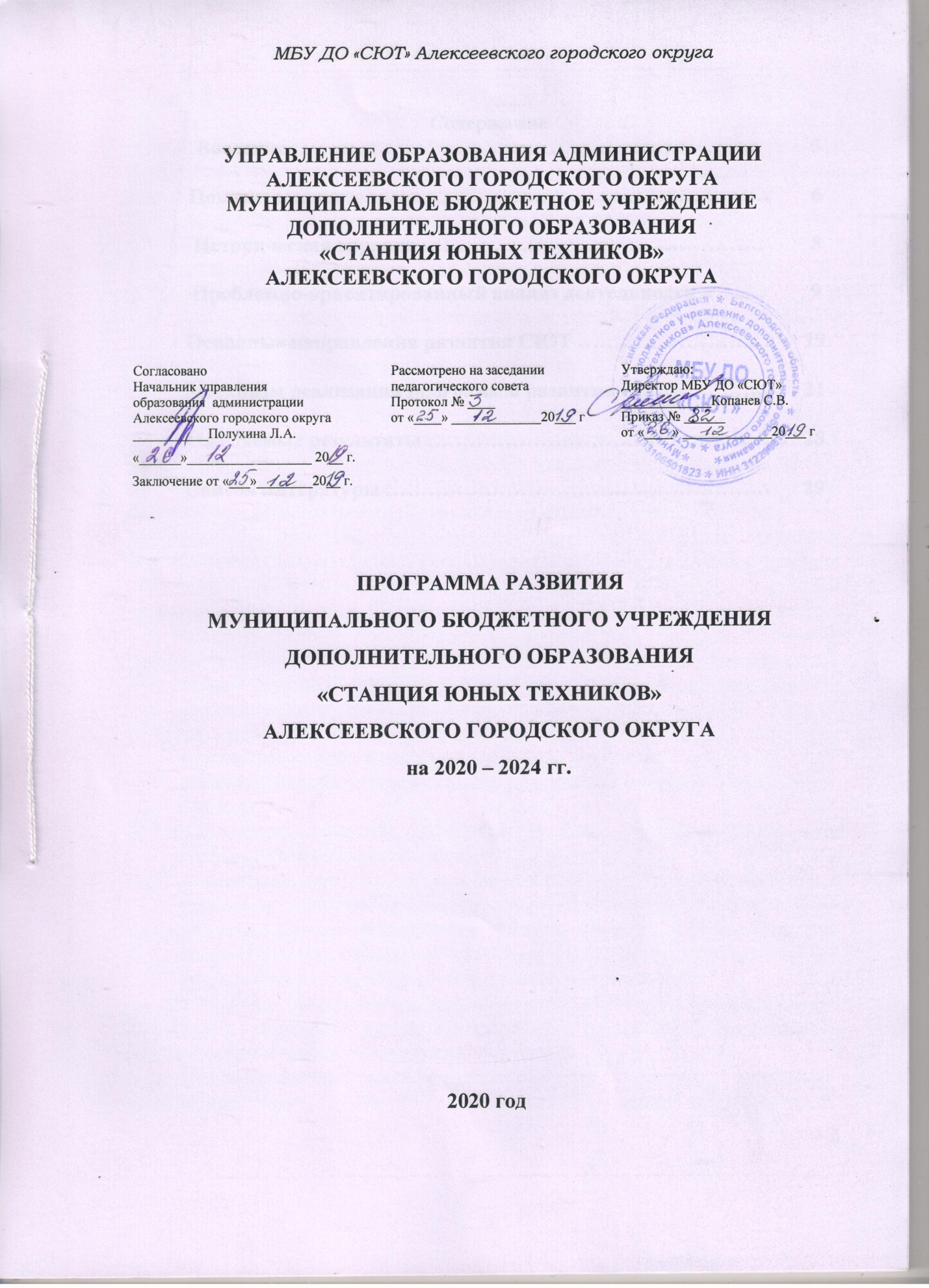 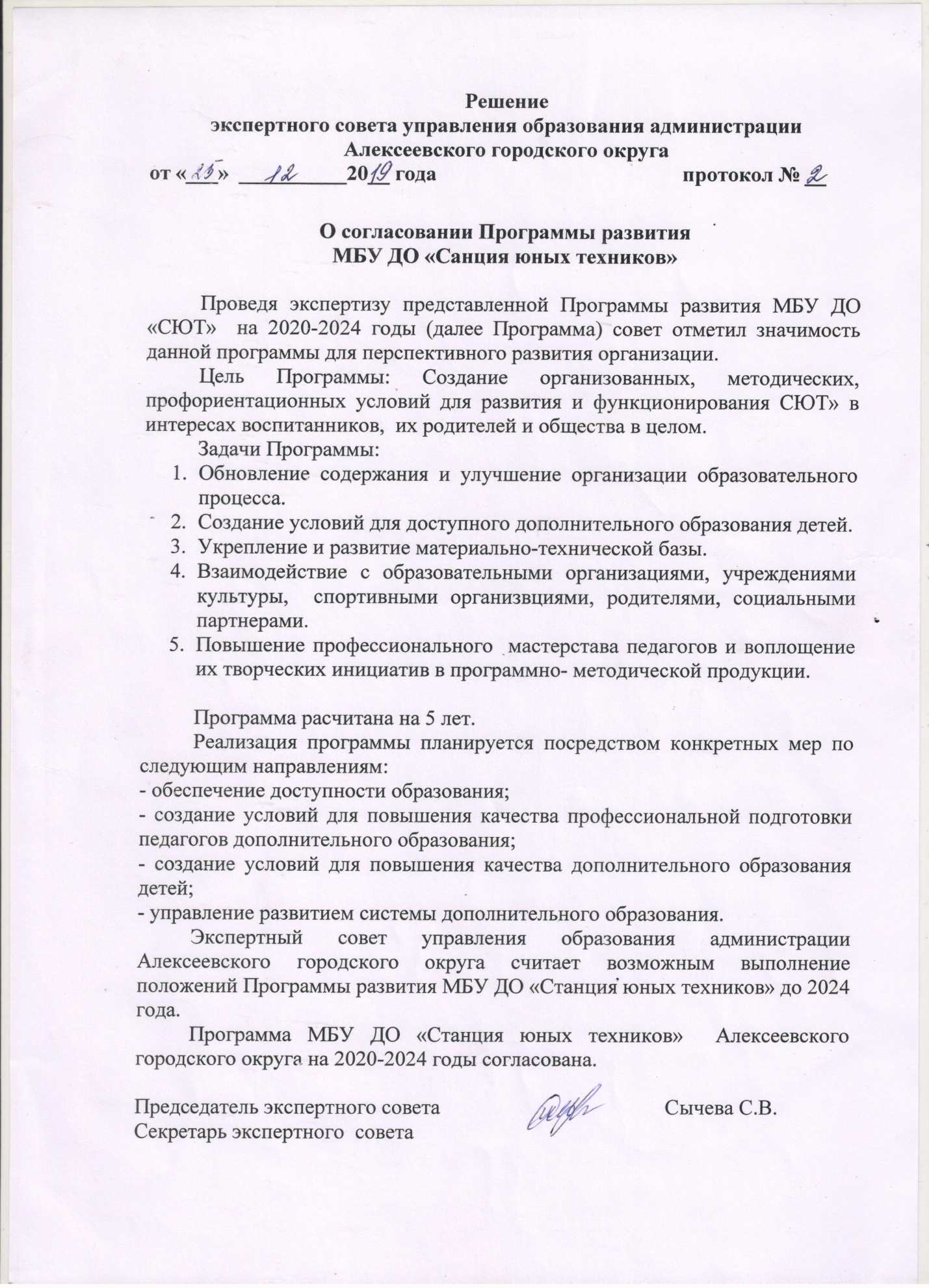 Содержание1. Введение	В 2012 году Закон «Об образовании в РФ» придал внешкольным учреждениям новый правовой статус – учреждений дополнительного образования, определив для них основным содержательным видом образовательную деятельность, и закрепил их основные задачи:развитие у детей интереса к познанию и творчеству;развитие творческого потенциала детей и подростков;укрепление здоровья;адаптация к жизни в обществе;создание условий для доступного дополнительного образования детей;формирование общей культуры;организация содержательного досуга.	Под    "дополнительным"   понимается   мотивированное    образование,    которое   получает   личность    сверх    основного    образования,  позволяющее ей реализовать устойчивую  потребность в познании  и творчестве, максимально раскрыть себя, самоопределиться  предметно,  социально,  профессионально, личностно.  Отличительными  чертами педагогики дополнительного образования детей являются:создание  условий  для  свободного  выбора  каждым  ребенком    образовательной области (направления и вида деятельности),  профиля    программы и времени ее освоения, педагога;многообразие видов деятельности, удовлетворяющей самые разные  интересы, склонности и потребности ребенка;личностно – деятельностный характер образовательного процесса,  способствующий развитию мотивации личности к познанию и творчеству, самореализации и самоопределению;личностно-ориентированный  подход  к ребенку, создание "ситуации успеха" для каждого;создание условий для самореализации, самопознания, самоопределения личности;признание за ребенком права на пробу и ошибку в выборе, права на пересмотр возможностей в самоопределении;применение таких средств определения результативности продвижения   ребенка  в  границах  избранной  им дополнительной образовательной программы  (вида  деятельности,  области  знаний),  которые  помогли  бы  ему увидеть ступени собственного развития и стимулировали бы это развитие, не ущемляя достоинства личности ребенка.	Ведущими ценностными приоритетами системы дополнительного образования являются: духовно-нравственное воспитание, продвижение здорового образа жизни, техническое творчество. 	Дополнительное  образование, по сути, является  практико-ориентированным.  Оно в значительной  мере осуществляется специалистами,  профессионалами,  "мастерами  своего   дела",  что обеспечивает его разносторонность,  привлекательность, уникальность,  и,  в конечном счете - результативность. Дополнительное образование -  это "зона ближайшего развития" личности ребенка,  которую он  выбирает сам или с помощью взрослого в соответствии  со  своими желаниями и потребностями. 	Образовательный  процесс в сфере дополнительного  образования   строится  в парадигме развивающего образования,  обеспечивая информационную, обучающую, воспитывающую,  развивающую, социализирующую,  релаксационную  функции.  	Важной чертой функционирования системы в Российской Федерации является ее бесплатность и общедоступность. 	Гибкость   дополнительного  образования  как   открытой социальной  системы позволяет обеспечить условия  для  формирования лидерских  качеств,  развития социального творчества,  формирования социальных  компетенций. Система дополнительного образования    развивается   на  межведомственной  основе  и  выступает   гарантом поддержки и развития одаренных детей.	Сфера дополнительного образования переживает период становления. Не имея государственных требований, обязательных для исполнения, она наделена правами самостоятельного определения смыслов и ценностей своей деятельности, исходя из интересов детей и с учетом специфики свободного времени.	Собственно опора на содержание основного образования и является главной специфической чертой развития дополнительного образования. Интеграция основного и дополнительного образования  позволяет сблизить процессы воспитания, обучения и развития, что является одной из наиболее сложных проблем современной педагогики.	Кроме того, с каждым годом неуклонно возрастает роль учреждений дополнительного образования  в обеспечении занятости детей и подростков, организации их социально значимого досуга, профилактике правонарушений, наркомании и других асоциальных проявлений среди несовершеннолетних. Это подтверждает востребованность такой формы образования в обществе. 	Дополнительное образование опирается на следующие принципы: гуманизация, демократизация образовательного процесса, индивидуализация, педагогика сотрудничества. 	Учреждения  дополнительного образования  создают равные «стартовые» возможности каждому ребенку, чутко реагируя на быстро меняющиеся потребности детей и их родителей, оказывают помощь и поддержку одаренным и талантливым обучающимся, поднимая их на качественно новый уровень индивидуального развития. 	Каждое учреждение дополнительного образования  должно стать организационно-методическим центром по развитию дополнительного образования для образовательных учреждений различных типов и видов своего микрорайона, муниципалитета, региона.2. Пояснительная записка	Дополнительное образование по праву рассматривается как важнейшая составляющая образовательного пространства, сложившегося в современном российском обществе. Оно социально востребовано, как образование, органично сочетающее в себе воспитание, обучение и развитие личности ребенка, и требует постоянного внимания и поддержки со стороны общества и государства, что нашло отражение в доументах:Закон  «Об образовании в РФ» 2012 г.;Стратегия развития дошкольного, общего и дополнительного образования Белгородской области на 2013-2020 годы (утверждена постановлением Правительства Белгородской области от 28.10.2013 г. № 431-пп);Концепция развития дополнительного образования (распоряжение Правительства РФ от 04.09.2014 г. №1726-рМуниципальное бюджетное  учреждение дополнительного образования «Станция юных техников» Алексеевсого городского округа предоставляет детям дополнительные образовательные услуги в их свободное время на основе добровольного выбора вида деятельности, направленности и профиля программы, времени ее освоения. Является организационным и инструктивно-методическим центром развития технического творчества обучающихся, движения изобретательстваи рационализаторства. Правовой статус нашего учреждения - образовательная деятельность с ее основными  задачами:развитие у детей интереса к познанию и творчеству;профессиональное самоопределение;укрепление здоровья;адаптация к жизни в обществе;формирование общей культуры;организация содержательного досуга. Образовательная политика Белгородской области  в области дополнительного образования направлена на решение следующих задач:- совершенствование системы дополнительного образования, призванной обеспечить необходимые условия для создания среды, способствующей расширенному воспроизводству знаний, развитию мотивации обучающихся к самообразованию, развитию их творческих способностей, включения в социально полезную деятельность, профессионального и личностного самоопределения детей, самореализации и самовоспитания, адаптации их к жизни в обществе,  формированию толерантного сознания, организации содержательного досуга и занятости;- развитие межведомственного сотрудничества в целях обеспечения  доступного и качественного образования, необходимого для обеспечения конкурентоспособности молодых людей в условиях рыночной экономики;- создание условий сохранения единого образовательного пространства во взаимодействии  дополнительного образования детей с различными уровнями образования;- развитие нормативной правовой базы, приведение ее в соответствие с изменениями в российском законодательстве;- разработка образовательных программ нового поколения, направленных на развитие инновационной деятельности, информационных технологий;- сохранение и укрепление кадрового состава, повышение их профессионального уровня с учетом современных требований;- укрепление материально-технической базы, ресурсного обеспечения учреждений дополнительного образования.	Данная программа является продолжением Программы развития СЮТ на 2015-2019 гг. в новых социально-экономических условиях страны.  Сегодня Белгородская область  относится к числу регионов России, демонстрирующих динамичное развитие на основе эффективного использования инвестиционного и интеллектуального потенциала, инновационных подходов. Поэтому, образование - главный приоритет государственной политики  Белгородской области.О необходимости корректировки Программы свидетельствуют итоги анализа деятельности учреждения на протяжении последних лет. Немаловажную роль сыграло и увеличение количества воспитанников. Нельзя не упомянуть и о тенденции к повешению интереса к дополнительному образованию. Так как именно система дополнительного образования воспитывает достойных представителей культурного общества, творчески самореализованных личностей, наиболее приспособленных  к проявлениям общественной жизни людей.Таким образом, задача целостного гармоничного развития воспитанников СЮТ включает в себя два основных направления работы:организация развития разносторонних, специализированных, предметно-творческих интересов и умений;организация педагогами воспитательных деятельностей с целью развития общекультурных стремлений и навыков.Реализация деятельности учреждения по обозначенным  направлениям возможна через   решение следующих задач:- обновление содержания и улучшение организации образовательного процесса;- развитие и укрепление материально-технической базы;- взаимодействие с образовательными учреждениями, учреждениями культуры, спортивными организациями, родителями, социальными партнерами;- повышение профессионального мастерства  педагогов и воплощения их творческих инициатив в программно - методической продукции. Создание данной программы актуально для учреждения дополнительного образования как для  наиболее полного функционирования, так и для  перспективного развития СЮТ и ее структурных подразделений.Цель Программы – создание организационных, методических, профориентационных условий для развития и функционирования СЮТ в интересах воспитанников, их родителей и общества в целом.Исполнители: администрация, педагогический коллектив, сотрудники  СЮТ; воспитанники и их родители, социальные партнеры.Сроки реализации программы: 2020-2024г.Организация выполнения Программы осуществляется: советом учреждения, педагогическим советом СЮТ, Советом трудового коллектива СЮТ, администрацией СЮТ.Результаты поэтапного выполнения Программы рассматриваются на заседаниях вышеуказанных органов и предоставляются для рассмотрения в управление образования администрации Алексеевского городского округа. 	Программа открыта для внесения изменений и дополнений. Ее корректировка осуществляется ежегодно в июле-августе. Предложения подаются  участниками программы ежегодно в мае после обсуждения на заседаниях коллективных органов управления. Все изменения утверждаются на Совете учреждения в сентябре.Предполагаемые источники финансирования выполнения программы:Бюджет учреждения;Спонсорская  поддержка;Возможность получения Грантов в различных конкурсах.Историческая справкаСтанция юных техников создана в июле 1972 года решением Алексеевского городского Совета народных депутатов Белгородской области. В год создания на станции обучались 135 подростков, проживающих в городе Алексеевка. С самого начала ее деятельности дети занимались в объединениях, связанных с радиотехникой, судомоделированием, авиомоделированием, ракетомоделированием и картингом. В настоящее время  муниципальное бюджетное учреждение дополнительного образования «СЮТ» - единственное базовое учреждение в городе Алексеевке  по развитию детского технического творчества.  Образовательный процесс обеспечивается реализацией дополнительных общеобразовательных  программ по 3-м направлениям:- Техническое направление (радиотехническое  конструирование, техническое моделирование, автомодельный спорт, картинг, радиоспорт, авиамодельный спорт, ракетомоделирование, судомоделирование,  компьютерная графика и дизайн, 3D – моделирование, робототехника, фотокружок, радиопеленгация, спортивная радиопеленгация);- Художественное направление (художественная обработка природного  материала, мастерская рукоделия, бумагопластика, разноцветный мир);- Профессиональное обучение. Проблемно-ориентированный анализ деятельностиНа сегодняшний день дополнительное образование является компонентом образовательной среды города  Алексеевка,  звеном в воспитании, образовании и профессиональной ранней ориентации личности ребенка.Интеллектуально – творческой деятельностью охвачено около 900 детей в возрасте от 5 до 18 лет. Охват массовыми мероприятиями по различным направлениям 900человек в год. На станции юных техников работает 60 образовательных детских объединений по направлениям:Техническое  моделирование;Радиотехническое конструирование;Спортивная радиопеленгация; Ракетомоделирование;Юный картингист;Автомодельный спорт;Радиоспорт;Судомоделирование;3 D – моделирование;Робототехника;Мир в объективе;Художественная обработка природного материала и вторсырья;Компьютерная графика и дизайн;Рукоделкино;Мастерская рукоделия;Географическое черчение;Профессиональная подготовка.Каменщик;Токарь;Повар;Продавец продвольственных и непродовольственных товаров;Электросварщик ручной сварки;Портной;Оператор ЭВ и ВМ;Делопроизводитель;Исполнитель художественно-оформительских работ;Педагогический коллектив СЮТ осуществляет свою образовательную деятельность в рамках взаимосвязей:В 2018-2019 учебном году в творческих объединениях занималось 689 дитей от 6 до 18 лет, профессии  обучалось 349 ребенка;(2017-2018учебном году в творческих объединениях занималось 637детейот 6 до 18 лет, профессии  обучалось 324 ребенка;в 2016- 2017  учебном году - 536 детей, профессиональное обучение получили – 312 обучающихся. В  82  учебных группах образовательно-воспитательная деятельность объединяла обучающихся  образовательных учреждений Алексеевского района и города Алексеевка, а именно: МОУ СОШ № 1, 2, 3, 4, 7, МОУ ООШ №5, 6,  Алексеевский  колледж, Алексеевский техникум.Характеристика учебных групп в 2018-2019 учебном году:17  -   первого года обучения  (28% от общего количества групп)28 -  второго года обучения (47% от общего количества групп)14   -  третьего года обучения  (23% от общего количества)1  - четвертогогода обучения  (2% от общего количества)Сравнительная таблица количества объединений, групп и воспитанников Анализ статистических данных количества групп  и их наполняемости, количества объединений по направлениям показывает, что,  количество объединений и групп значительно изменилось. Количество воспитанников в учреждении увеличилось.Прослеживается тенденция увеличения детей в группах.СЮТ предлагает детям широкий диапазон привлекательных и посильных занятий. Детям предоставляется возможность проявлять творчество и самостоятельность, самим определять цель своей деятельности и выбирать способы ее достижения, самоутверждаться в труде, познании, творчестве, досуге. Деятельность педагогов дополнительного образования направлена на формирование личности таким образом, чтобы и в технических, и в спортивных объединениях воспитанники развивались нравственно и эстетически  приобретали навыки в индивидуальном и коллективном труде, учились сознательно и творчески относиться к делу.В учреждении реализуются дополнительные образовательные программы следующих направленностей: техническая, художественная и профессиональное обучение.Техническая направленность.	Главной целью обучения является подготовка обучающихся к самостоятельной трудовой деятельности, развитие и воспитание широко образованной, культурной, творческой, инициативной личности, обеспечение возможностей самопознания, изучения мира профессий, приобретение практического опыта элементарной профессиональной деятельности с целью обоснованного профессионального самоопределения.По направлению «Техническое моделирование» в учреждении функционируют 5  творческих объединений под руководством педагогов дополнительного образования: Копанева С.В., Шевченко С.В.. Осваивая программы  творческих объединений по моделированию, обучающиеся закрепляют и углубляют знания, полученные в школе на уроках физики, математики, черчения, технологии и применяют их на практике. Занятия дают ребятам возможность совместной общественной деятельности, способствуют формированию личности, воспитывают уважение к производительному труду и его результатам. Воспитанники объединений принимают участие в изготовлении мототехники от моделирования до использования её по назначению: испытывают, обкатывают свои машины, участвуют во внутрикружковых соревнованиях. «Радиотехническое конструирование» - всего 3 творческих объединения действуют по направлению «Электроника». Педагог дополнительного образования Широких С.В., учит детей правильно пользоваться паяльником, обучают первоначальным навыкам постройки  и налаживания транзисторных приемников, усилителей низкой частоты магнитофонов, учит читать электросхемы,  разбираться в любых схемах современной радиотехники, использовать и ремонтировать радиоэлектронную аппаратуру, обучает самостоятельно изготавливать различные радиоэлектронные конструкции,  ремонтировать магнитофоны и телевизоры, знакомит с устройством видеотехники и компьютеров.   По направлению «Информационные технологии» в учреждении работают педагоги дополнительного образования Попова С.И. и Шевченко Н.Н.. В  4 творческих объединениях заняты дети  8 – 18 лет. Во время обучения воспитанники  получают навыки работы с  персональным компьютером, работы с текстовыми и графическими редакторами, электронными таблицами, знания об основных устройствах компьютера, средствах его диагностики, способах обслуживания, изучают современные программные ресурсы для создания электронных презентаций, компьютерной мультипликации, графики. Направление «Фототехника» представлено 2 творческими объединениями «Мир в объективе». Руководит ими педагог дополнительного образования Ильминская Н.Н.. Её воспитанники, изучая историю родного края и используя фотографии, используют для оформления школьных кабинетов истории родного края, родного языка и литературы, музеев боевой и трудовой славы. Руководитель этого творческого объединения пропагандирует фотоискусство среди детей и молодёжи через городские и районные выставки фотолюбителей, ведёт уроки фотографии, даёт методические советы юным фотолюбителям, активно сотрудничает с областным центром детско-юношеского технического творчества в области фотографии.Педагог организовывает фотоконкурсы, выставки для обучающихся города и района, активизирует своих воспитанников к участию вобластных ивсероссийских фотовыставках. По направлению «Автомоделирование» в учреждении действуют 4 творческих объединения. Творческими объединениями «Автомоделирование» руководит педагог дополнительного образования Чередниченко Е.В.. Воспитанники объединений получают теоретические сведения об автомобилях, знакомятся с конструкцией автомоделей, электрического двигателя и  двигателя внутреннего сгорания, познают технологию, конструируют, учатся работать на  различных станках,  получают навыки работы с различными инструментами и материалами, изучают основы изготовления автомоделей  и самостоятельного расчета конструкции моделей, осваивают технологию изготовления,  регулировку и запуск моделей, отвечающих современным требованиям автомодельного спорта. Воспитанники творческого объединения «Автомоделирование» ежегодно участвуют в областных соревнованиях по автомодельному спорту, где добиваются высоких результатов, завоевывая  призовые места.Творческим объединением «Авиамодельный спорт», «Судомодельный спорт»  руководит педагог дополнительного образования Мощенский Н.И..В 2 творческих объединениях   воспитанники получают навыки работы с бумагой, деревом, металлом, получают навыки работы на деревообрабатывающих и металлообрабатывающих станках, получают основные знания по аэродинамике и метеорологии, учатся работать с чертежами, эскизами, изготавливать простейшие модели планеров, вертолета «Муха», воздушных змеев. Ребята   с удовольствием выступают со своими конструкциями на областных соревнованиях по комнатным летающим авиамоделям.	«Робототехника»- это новое направление, которое функционирует на станции. Руководителями  двух объединений являютя педагоги – Мощенский Н.И. и Колосов Л.И..Занятия по робототехнике представляют собой творческий процесс, в рамках которого ребенку удается создать собственный продукт – робота. Не надо думать, что появляется нечто сложное, некий искусственный разум, – нет, малыши, по сути, работают со специальными конструкторами, создавая фигуры и машины, используя подсказки педагога и собственную фантазию. Суть занятий состоит в изучении механизмов, упрощенной работе с моторами, рычагами, колесом, создании моделей по схемам или даже придумывании своих. Такие виды деятельности по силам детям 5 лет. Ребята постарше начинают знакомство с программированием – их задача усложняется: нужно не просто собрать модель, но и написать для нее простейшую программу на ПК. Такие развивающие упражнения дают возможность сформировать у детей интерес к технике и получить важнейшие навыки.Занятия по «3D-моделированию» проходят по руководством  Акатовой М.С., Костюкова А.Г., Казанцева С.Н.Трёхмерные объекты, современная графика, проектирование изделий – 3D-моделирование сегодня является одним из перспективных направлений в области новых технологий.3D моделирование – это настоящее искусство, которое открывает огромные перспективы всем, кто захотел освоить графику. Педагоги вместе со своими воспитанниками неоднократно становились призерами и победителями районных и областных соревнований.	Художественная направленность.Функционируют 3 объединения  «Художественной обработки природного  материала. Руководят ими педагоги дополнительного  образования  Сероштан Т.В., Кветка Н.Г.. На занятиях  в объединении  воспитанники овладевают технологией обработки природного материала, разнообразными формами изображения на плоскости и в объеме,  учатся работать с различными инструментами и материалами,  знакомятся с образным языком изобразительных искусств на основе творческого опыта, формируют устойчивый интерес к занятиям с природным материалом, способности воспринимать исторические и национальные особенности,  занимаются проектной деятельностью. Результативностью работы является участие объединений в районных и  областных выставках детского технического творчества.«Разноцветный мир» - этот кружок посещают дети с 5 лет. Руководитель объединения Ильминская Н.Н.. Программа направлена на развитие художественно-творческих способностей детей.«Мастрская рукоделия»Занятияв объединение способствуют воспитанию усидчивости, трудолюбия, аккуратности, хорошего вкуса, развитию мелкой моторики, формирует манеру поведения и общения, благотворно влияет на нервную систему и приносит удовлетворение от выполненной работы. Вязание крючком через созидательную, эстетически значимую творческую деятельность вносит свою лепту в духовное развитие ребёнка, пробуждает первые яркие впечатления и представления о русской культуре, способствует воспитанию чувства прекрасного.Программа включает в себя знакомство с народными промыслами, даёт возможность реализовать свои фантазии и планы, задуматься о будущей профессии.Профессиональная подготовка проходит на базе СЮТ, Алексеевского колледжа и Алексеевского агротехнического техникума. Обучающиеся 10-11 классов получают возможность получить профессию по окончанию обучения.Системе дополнительного образования детей принадлежит огромная роль в воспитании подрастающего поколения,  предупреждении   асоциального поведения подростков. Последние годы в деятельности СЮТ получило развитие социально-педагогическое направление, ориентированное на корректировку и развитие психических свойств личности, коммуникативных и интеллектуальных способностей обучающихся, развитие лидерских качеств, организацию социализирующего досуга детей и подростков. Это направление  в деятельности учреждения способствует социальной адаптации, гражданскому становлению воспитанников. Особое внимание педагогический коллектив СЮТ уделяет формированию приоритетов здорового образа жизни. В связи с этим в учреждении выстроена система массовых мероприятий, основным результатом которых является занятость, организованность свободного времени ребенка. Данная система включает в себя организацию массовых культурно-досуговых мероприятий  в нескольких направлениях: организация  досуговых мероприятий для  воспитанников СЮТ, участие в организации и проведении  организационно-массовых мероприятий профильного направления с привлечением других организаций, участие в организации и проведении мероприятий, проводимых в масштабе своего учреждения, района, города, области. Традиционно СЮТ организует следующие мероприятия: «Эрудит», «Радиопеленгация», «Лучший Самоделкин», «Скоростная сборка малогабаритных конструкций».Особым показателем результативности работы социально-педагогической направленности выступает степень выполнения педагогом социально - педагогических функций: работа с семьей и забота о положении ребенка в ней, забота о здоровье и материальном положении ребенка, помощь в жизненном самоопределении.На Станции юных техников работает замечательный коллектив педагогов-единомышленников, людей, всецело отдающих себя работе с детьми, постоянно повышающих уровень своего педагогического мастерства, стремящихся к овладению инновационными технологиями.  Среди них:один – награжден Почетной грамотой  Министерства образования и молодежной политики  Российской Федерации;семеро – награждены Почетной грамотой  Департамента образования и молодежной политики;двадцать один  – награжден  Почетной грамотой управления образования администрации Алексеевского  районаВ 2018 – 2019 учебных годах педагогический коллектив состоял из 30 сотрудников: директора, заместителя директора,  методиста, организующих учебно-воспитательную, организационно-массовую работу, работу с общеобразовательными школами г. Алексеевка и Алексеевского городского округа, 30педагогов дополнительного образования (в том числе18 совместителей). Диаграммы показывают, что большинство сотрудников имеют немалый педагогический опыт и повышают свой профессиональный разряд.                                            ОбразованиеПедагогический коллектив СЮТ отличается стабильностью. Стаж работы педагогов дополнительного образования  в данном учреждении: от 0 до 5 лет –  27%; от 5 до 15лет – 20%; от 15 до 25 лет – 20%; %; свыше 25 -  20%	ПЕДАГОГИЧЕСКИЙ СТАЖ РАБОТЫ	Оценка уровня профессиональной компетенции и результативности  деятельности педагогов показывает, что за последние три года уровень квалификации педагогических работников станции юных техников остался на том же уровне.КВАЛИФИКАЦИЯТребования, предъявляемые сегодня к специалисту, коренным образом изменили и роль преподавателя системы дополнительного образования детей, повысив к нему требования не только как к составителю учебных программ, разработчику содержания обучения, как к специалисту, ответственному за формирование индивидуально-личностных качеств. Повышается роль педагога,  как  ответственного за обучение в соответствии с достижениями науки, техники и нуждами развивающейся социальной сферы. Это заставляет специалистов испытывать потребность в удовлетворении запросов в профессиональном развитии. Для решения этой проблемы в учреждении создаётся информационно-методический фонд, который включает в себя специальную литературу по дополнительному образованию, периодические издания по техническому творчеству, организации досуга, организации учебно-воспитательного процесса, материалы семинаров, методические рекомендации для педагогов и для методистов, материалы по обобщению опыта работы педагогов дополнительного образования.В условиях модернизации общего образования потребность в прохождении курсов повышения квалификации у педагогических работников нашего учреждения высока, так как многие не имеют специального образования и у них возникают трудности при составлении и ведении документации, организации учебного процесса, ведении проектной деятельности. За 2018-2019 учебный год из 30  педагогических  работников 11 прошли курсы повышения квалификации.В результате проделанной работы по профессиональной переподготовке педагогов дополнительного образования  в области информационно-коммуникационных технологий наши работники за последние три года значительно повысили  свою квалификацию, и с 2018 года уже 89% педагогических работников СЮТ имеют навыки работы с компьютерной техникой. Это показано в диаграмме:Педагогические работники СЮТ повышают свою квалификацию не только за счёт курсовой подготовки, но и участвуя в специализированных районных и областных семинарах.В соответствии с планом работы СЮТ в 2016 – 2019 годах были проведены семинары для педагогов дополнительного образования: «Технология проведения учебного занятия с использованием активных методов обучения», «Тестовые технологии в системе дополнительного образования детей», «Использование информационно-коммуникационных технологий как средство повышения качества знаний обучающихся, развитие их творческих способностей», «Внедрение современных педагогических технологий в практике дополнительного образования детей», «Виды профессиональных объединений педагогов дополнительного образования детей. Основные формы работы методического объединения», «Функция педагогического, методического и экспертных советов», «Современный технологии как инструмент управления качеством образования», «Создание развивающей образовательной среды при проведении занятий в объединениях технической направленности», «Инновационная деятельность в образовательном учреждении МБУ ДО «СЮТ».Оценивая все вышеизложенные факты, СЮТ выработал следующие проблемы: Требуется укрепление учебно-материальной базы;Основной контингент воспитанников – учащиеся среднего  звена общеобразовательной школы - 80 %.Большинство педагогов (70 %) осуществляют образовательный процесс на основе модифицированных программ. Мало программ нового поколения – интегрированные, авторские, комплексные, сквозные.Низкий уровень межведомственного сотрудничества;Все сильнее ощущается отставание в направлении компьютеризации и развитии информационных технологий в образовательной деятельности учреждения, что не только существенно снижает степень профессионального и социального самоопределения детей, но и не дает возможность педагогам использовать преимущества новых технологий, мультимедийных обучающих программ.Сегодня  СЮТ предоставляет услуги, исходя из собственных возможностей, без учета реальных потребностей, интересов и мотивов потребителей этих услуг — детей, их родителей, с одной стороны, без предложений, опережающих сегодняшний набор индивидуальных стереотипов потребностей и интересов, с другой. Не освоен по причинам объективного и субъективного порядка механизм маркетинговой деятельности в учреждении, моделирующий личностные запросы, исходя из перспектив социального заказа общества в целом.Отсутствие системы информационного обеспечения управления — мониторинга. Мониторинг включает:  организацию сбора, анализа, систематизации и хранения информации;  выявление проблем функционирования учреждений, отдельных структур системы дополнительного образования; разработку, адекватное распространение информации для принятия эффективных управленческих решений.Основные направления развития СЮТВыделенные проблемы СЮТ не являются локальными по своему содержанию и масштабу, поэтому их разрешение связано с рациональным обновлением всей деятельности учреждений дополнительного образования  в Белгородской области.Для перехода от тактики внешних, ситуативных изменений к грамотному управлению развитием важно выделить глубинные основания, в рамках которых возникли проблемы, и сформулировать конструктивный способ их решения.Таковыми основаниями являются:Отсутствие опыта самоуправления в новых социально-экономических и политических обстоятельствах, объективно затрудняющее определение оптимальной структуры управления дополнительным образованием в городе.Низкая структурностьсистемы дополнительного образования (ведомственная разобщенность и фрагментарное взаимодействие между учреждениями, большое число самостоятельных учреждений с малоэффективным результатом образовательной деятельности, неоптимальная структура системной организации самих учреждений, отсутствие программ сотрудничества и механизма координации, отсутствие единого информационного поля).Доминанта инерции и консерватизма деятельности учреждений дополнительного образования в социуме – это неориентированность на динамику социального заказа, т.е. отсутствие системы диагностик изменяющихся интересов детей и потребностей городского социума; образовательная деятельность учреждений не обеспечивает непрерывности и преемственности образования,  отсутствие методик анализа результативности и качества дополнительного образования, низкий уровень экспертной оценки программ.Стихийность формирования кадрового потенциала для всех уровней деятельности учреждений дополнительного образования (отсутствие системы постоянной подготовки, переподготовки и повышения квалификации педагогов и руководителей подразделений).Следовательно, цель программы развития муниципального образовательного упреждения дополнительного образования «Станция юных техников— конструирование процессов (организационных, методических, профориентационных) с постоянной рефлексией и корректировкой эффективности выполненного "шага".Общий замысел программы развития — проектирование целостной системы мероприятий, направленных на становление индивидуальных способностей самоопределения и саморазвития личности:обновления номенклатуры и содержания образовательных программ, создающих среду личностного непрерывного образования по формуле "от познавательной потребности, к интересу, от интереса к склонности, от склонности к осознанному призванию"; включение механизмов саморазвития учреждения, позволяющих ему увеличить разнообразие внешней социальной и внутренней педагогической среды выбора личностью индивидуальных путей, способов и средств развития.Для реализации стратегической цели программы развития СЮТ важно сконцентрировать все усилия и ресурсы на взаимосвязанных направлениях проектной деятельности:на стратегическом уровне:разработка  и корректировка программы развития Станции юных техников;разработка концепции воспитательной системы СЮТ;на тактическом уровне:разработка образовательных программ нового поколения и их экспериментальная проверка; разработка авторских программ.на содержательном уровне:обновление содержания дополнительного образования;создание системы самореализации детей на основе интеграции идей проектно-проблемной педагогики: формирование у детей способности и готовности к осмыслению ориентации в пространстве возможностей, стимулирование проектирования детьми личностного развития.на организационном уровне:совершенствование ресурсного обеспечения базы СЮТ: создание оптимально-возможных условий для функционирования и развития системы дополнительного образования детей;выявление и обоснование возможностей использования интеллектуально-творческого потенциала дополнительного образования детей в целях укрепления его финансово-экономических возможностей, как дополнительного ресурса развития системы.на управленческом уровне:создание нормативно-правовой системы педагогически целесообразной занятости детей; развитие коллегиональных форм межведомственного взаимодействия;осуществление мониторинга потребностей и результатов образовательной деятельности.Ведущие  принципы  функционирования  программы развития.Признание права ребенка на свободное самоопределение и самореализацию: предполагает защиту ребенка от подавления, угнетения, оскорбления достоинства, создание максимально-благоприятных условий для творческой самореализации.Развитие индивидуальности предполагает создание социокультурной среды для максимально свободной реализации заданных природой качеств; организацию индивидуальной помощи детям в реализации первичных базовых потребностей; активное  участие педагога в автономном духовном строительстве.Единство и целостность образования:  предполагает, что учение не замыкается на отдельных знаниях, умениях и навыках, а выходит на формирование личности и становится средством воспитания, видом активной социокультурной самодеятельности ребенка.Непрерывного образования: предполагает разработку индивидуального пути, «маршрута» деятельности, соединить потребность с умением, способностью, закрепить как цель.Системная организация управления учебно-воспитательным процессом: дополнительное образование,  в отличие от базового, вооружает не суммой знаний учебных предметов, а целостной культурой жизненного (личностного, профессионального) самоопределения, как способ целостного освоения мира.Доверие и поддержка: вера в ребенка, доверие ему, поддержка его устремлений.Творчество: творчество является одновременно и целью, и средством, и ценностью, и критерием эффективности педагогического процесса.Механизм реализации программы развитияРеализация программы будет осуществляться посредством конкретных мер по основным направлениям:обеспечение доступности образования; создание условий для повышения качества профессиональной подготовки педагогов дополнительного образования; создание условий для повышения качества дополнительного образования; управление развитием системы дополнительного образования.	Вхождение российского общего образования в десятку лучших мировых систем и воспитание гармонично развитой и социально ответственной личности на основе наших исторических и культурных традиций. Из этих двух больших целей майского указа Президента России вытекает 10 задач, которые фактически легли в основу федеральных проектов нацпроекта «Образование». Это проекты, посвященные школе, родителям, волонтерству, ранней профориентации, непрерывному образованию, экспорту образования, социальной активности, цифровой образовательной среде, и все это подчинено развитию образовательного пространства на территории нашей большой страны.Федеральные проекты, входящие в национальный проект «Образование»:Современная школа Успех каждого ребенка Поддержка семей, имеющих детей Цифровая образовательная среда Учитель будущего Молодые профессионалы Новые возможности для каждого Социальная активность Экспорт образования Социальные лифты для каждогоРегиональные проекты, входящие в национальный проект «Образование»:Поддержка семей, имеющих детей Современная школа Успех каждого ребёнка Цифровая образовательная среда Учитель будущегоМБУ ДО «СЮТ»  участвует в муниципальном  проекте «Доступное дополнительное образование детям» - развитие дополнительного образования детей Алексеевского городского округа»Цель проекта: Создать условия для охвата 94,1 % (7573 чел.) детей от 5 до 18 лет Алексеевского городского округа дополнительным образованием  к 31 декабря 2019 года.ОБЕСПЕЧЕНИЕ ДОСТУПНОСТИ  ОБРАЗОВАНИЯ  ДЕТЕЙСОЗДАНИЕ УСЛОВИЙ ДЛЯ ПОВЫШЕНИЯ КАЧЕСТВА ПРОФЕССИОНАЛЬНОЙ ПОДГОТОВКИ ПЕДАГОГОВ СЮТСОЗДАНИЕ УСЛОВИЙ ДЛЯ ПОВЫШЕНИЯ КАЧЕСТВА ДОПОЛНИТЕЛЬНОГО ОБРАЗОВАНИЯ ДЕТЕЙIY. УПРАВЛЕНИЕ РАЗВИТИЕМ СИСТЕМЫ  ДОПОЛНИТЕЛЬНОГО ОБРАЗОВАНИЯ ОЖИДАЕМЫЕ РЕЗУЛЬТАТЫ ОТ РЕАЛИЗАЦИИ ПРОГРАММЫРеализация Программы предполагает следующие результаты:увеличение детей, обучающихся по программам дополнительного образования  в техническом творчестве;связь текущего и перспективного планирования;активизация научно-методических педагогических изысканий;внедрение новых современных технологий обучения;системный подход в работе с воспитанниками, создание условий для развития их творческого потенциала и коммуникабельности;   мотивация сотрудников в результатах своего труда;надежная и активная связь  с социальными партнерами;системность в переподготовки и повышении квалификации кадров;укрепление материально-технической базы;повышение имиджа СЮТ в районе, городе и области;становление СЮТ,  как современного центра технического развития творческой личности обучающихся ориентированной на духовный рост и здоровый образ жизни.Список  источников и литературы Нормативные актыКонституция Российской Федерации 1993 года.Закон  "Об образовании в РФ" от 29.12. 2012 года Стратегия развития дошкольного, общего и дополнительного образования Белгородской области на 2013-2020 годы (утверждена постановлением Правительства Белгородской области от 28.10.2013 г. № 431-пп);Концепция развития дополнительного образования (распоряжение Правительства РФ от 04.09.2014 г. №1726-р).ЛитератураАгапова А.Е. Зарождение и развитие учреждений дополнительного образования в России//Экспертиза, 2006, № 11.Волкова О.В.,  Excelsior-2006: «плюсы» и «минусы» - Народная школа,  2006, № 2.Глухов А.Н.  Хрестоматия по педагогике. – М.: Смарт, 2005.Ильин А.К. История дополнительного образования в России. – М.: Смарт, 2004.Калиш И.В. от внешкольной работы - к дополнительному образованию детей: Сборник нормативных и методических материалов для дополнительного образования детей. / Под ред. А.К. Бруднова. - М.: Владос, 2000.- с. 11.Семенович А.Н. История дополнительного образования. – М.: ПРИОР, 2005.Смольников Е.В. Историко-педагогический анализ становления и развития системы дополнительного образования детей в трудах отечественных педагогов / Е.В. Смольников. Монография в 2-х частях / Под научной редакцией О.И. Дониной. – Ульяновск: УВАУГАВведение …………………………………………………………3Пояснительная записка …………………………………………6Историческая справка …………………………………………8Проблемно-ориентированный анализ деятельности ………9Основные направления развития СЮТ ………………………19Механизм реализации программы развития …………………21Ожидаемые результаты …………………………………………28Список литературы ………………………………………………29Объединения  КоличествоКоличествоКоличествоКоличествоКоличествоКоличествоОбъединения  группгруппгруппобучающихсяобучающихсяобучающихсяОбъединения  17г.18г.19г.17г.18г.19г.Авиамоделирование-44-5040Радиоконструирование333303030Спортивная радиопеленгация222262525Ракетомоделирование333353530Техническое моделирование857855075Автомоделирование444454545Компьютерный дизайн и графика444476060Мир в объективе-46-4060Юный картингист655665555Судомоделирование-22-2030Робототехника-22-2424Радиоспорт222203030Воздушные змеи222202020Художественная обработка природного материала68610076703D - моделирование658627795 Всего 465360536637689ПРОФЕССИОНАЛЬНОЕ  ОБУЧЕНИЕПРОФЕССИОНАЛЬНОЕ  ОБУЧЕНИЕПРОФЕССИОНАЛЬНОЕ  ОБУЧЕНИЕПРОФЕССИОНАЛЬНОЕ  ОБУЧЕНИЕПРОФЕССИОНАЛЬНОЕ  ОБУЧЕНИЕПРОФЕССИОНАЛЬНОЕ  ОБУЧЕНИЕПРОФЕССИОНАЛЬНОЕ  ОБУЧЕНИЕКаменщик124112951Оператор ЭВ и ВМ8551048382Электросварщик ручной сварки222505049Кондитер2--25--Токарь22-2018-Повар244344351Продавец222252330Портной111111215Делопроизводитель122194642Исполнитель художественно-исполнительских работ122132029Всего222222312324349№ п/пНаименование показателяБазовое значениеБазовое значениеПлановое значениеПлановое значение№ п/пНаименование показателя%Чел.%Чел.№ п/пПоказатели по соглашению %Чел.%Чел.1.Доля детей в возрасте от 5 до 18 лет, охваченных дополнительным образованием, %94,1757394,175732Число детей, охваченных деятельностью детских технопарков «Кванториум» (мобильных технопарков «Кванториум» и других проектов, направленных на обеспечение доступности дополнительных общеобразовательных программ естественнонаучной и технической направленностей, соответствующих приоритетных направлениям технологического развития Российской  Федерации), чел., нарастающим итогом1710851710853Число участников открытых онлайн-уроков, реализуемых с учетом опыта цикла открытых уроков «Проектория», «Уроки настоящего» или иных аналогичных по возможностям, функциям  и результатам проектов, направленных на раннюю профориентацию, чел. в год169942817524Число участников открытых онлайн-уроков, реализуемых с учетом опыта цикла открытых уроков «Проектория», «Уроки настоящего» или иных аналогичных по возможностям, функциям  и результатам проектов, направленных на раннюю профориентацию, чел. в год169942817525Количество разработанных и внедренных курсов дополнительного образования детей. Разработка и внедрение  дистанционных курсов дополнительного образования детей, ед., накопительным итогом002010        №п/пНаименованиемероприятийСрокиисполненияИсполнителиИндикаторыСохранение и развитие сети образовательных детских объединений. В течение всего периодаАдминистрация СЮТКоличество творческих объединений/ учебных группРасширение сети детских объединений на базе образовательных учреждений.В течение всего периодаАдминистрация СЮТ совместнос администрацией ОУКоличество творческих объединений/ учебных группНалаживание межведомственных связей.В течение всего периодаАдминистрация СЮТКоличество организованных и проведенных семинаров, конференций, совещаний. Участие в работе судейской коллегии на различных уровняхРасширение взаимодействия основного и дополнительного образования в рамках реализации профильного обучения.В течение всего периодаПедагоги дополнительного образования Наличие программ обучения, реализуемых совместно с общеобразовательными школами.Обеспечение социально-педагогической  поддержки детей «группы риска» через развитие  объединений, организации каникулярного отдыха в системе дополнительного образования.В течение всего периодаМетодист, педагоги дополнительного образования Количество организованных и проведенных мероприятийПроведение мониторинга по изучению спроса на услуги дополнительного образования  различных ведомств.В течение всего периодаМетодический отделКоличество исследованийСоздание организационно-технологической базы по открытию сайта,  баннера «Виртуальный методический кабинет» в помощь педагогам дополнительного образования.В течение всего периодаМетодический отделНаличие сайта и количество баннеров№ п/пНаименование мероприятийСрокиисполненияИсполнителиИндикаторыИнформационное обеспечение:Пополнение библиотечного фонда, интернет-ресурсов.В течение всего периодаМетодический кабинетКоличество продукцииСоздание банка данных:методических разработок;методических рекомендаций;программ;сценариев.В течение всегопериодаМетодический кабинетКоличество разработанной и апробированной продукцииСоздание экспериментальной площадки (методической и др.)  с целью обобщения и распространения опыта работы ведущих ПДОВ течение всего периодаАдминистрация СЮТ совместно с педагогами дополнительного образованияКоличество организованных и проведенных мероприятий Создание оптимальных  условий для профессионального роста (прохождение курсов повышения квалификации, аттестации и т.д.)В течение всего периодаАдминистрация СЮТ, педагоги дополнительного образованияКачественные показатели педагогических работниковПроведение мастер-классов, семинаров.В течение всего периодаПедагоги дополнительного образованияКоличество организованных и проведенных мероприятийПроведение фестиваля «Техническое творчество, как начало профессионального роста».В течение всего периодаАдминистрация СЮТКоличество организованных и проведенных мероприятийСоздание банка данных  из опыта работы педагогов дополнительного образования. В течение всего периодаМетодический кабинетКоличество организованных и проведенныхконкурсов № п/пНаименованиемероприятийСрокиисполненияИсполнителиИндикаторыПроведение экспертизы программно-методического обеспечения образовательного процесса.2020-2024 г.Администрация СЮТНаличие экспертизы программПроведение смотра-конкурса образовательных программ.В течение всего периодаАдминистрация СЮТСоздание авторских программ.В течение всего периодаПедагоги дополнительного образования.Наличие программУчастие в областном конкурсе авторских программ дополнительного образования.Постоянно.Методист, педагоги дополнительного образованияУстановление статусаУчастие в областном конкурсе учреждений дополнительного образования.ПостоянноАдминистрация СЮТСертификат или дипломРазработка целевых программ:«Дети и дорога»;«Азбука пожарной безопасности».В течение всего периода.МетодистРеализация программУчастие воспитанников и сотрудников учреждения в различных  всероссийских и региональных  конкурсах, олимпиадах, соревнованиях и других мероприятиях.В течение всего периода.Администрация СЮТ, педагоги дополнительного образованияРезультаты участия. Наличие  победителей и призеровУчастие в конкурсах профессионального мастерства.Постоянно.Администрация СЮТСертификат или дипломПроведение ежегодной районной выставки творческих работ учащихся по направлениям:техническое;художественноеЕжегодноМетодический кабинет, педагоги дополнительного образованияОрганизованные и проведенные мероприятий№п/пНаименование мероприятийСрокиисполненияИсполнителиИндикаторыРазработка нормативно-правовых документов и локальных актов учрежденияВ течение всего периода.Администрация СЮТКачество нормативно-правовой базы учрежденияУтверждение дополнительных общеобразовательных  программ.В течение всего периода.Директор СЮТПриказыОрганизация образовательного процесса в соответствии со здоровьесберегающими требованиями.В течение всего периода.Директор СЮТАкты проверяющих инстанцийРасписание и распорядок занятий соответствующий возрастным требованиям.В течение всего периода.Администрация СЮТПриказыСоздание условий для участия образовательного учреждения в конкурсах, проектах и экспериментахВ течение всего периода.Администрация СЮТСертификаты,дипломыКонтрольно-диагностическое обеспечение реализации программыВ течение всего периода.Администрация СЮТ, педагоги дополнительного образованияНаличие всех видов планов и анализов на всех уровнях (творческое объединение, методический совет, учреждение)Приобретение оборудования, инвентаряВ течение всего периода.Администрация СЮТЕдиницы оборудования